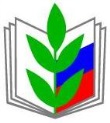 ОБЩЕРОССИЙСКИЙ ПРОФСОЮЗ ОБРАЗОВАНИЯКУРСКАЯ ОБЛАСТНАЯ ОРГАНИЗАЦИЯ ПРОФЕССИОНАЛЬНОГО СОЮЗА РАБОТНИКОВ НАРОДНОГО ОБРАЗОВАНИЯ И НАУКИ РОССИЙСКОЙ ФЕДЕРАЦИИ(Курская областная организация Общероссийского Профсоюза образования)Президиум ПОСТАНОВЛЕНИЕО проведении фотоконкурса	 «Профсоюзы в действии» в 2022 годуМеталиченко С.С.В целях привлечения внимания общественности и молодежи к деятельности Профсоюза Президиум обкома профсоюзаПОСТАНОВЛЯЕТ:Провести с 01 апреля по 17 октября 2022 года областной фотоконкурс «Профсоюзы в действии».Утвердить Положение, состав организационного комитета фотоконкурса (Приложения 1,2).Территориальным организациям и первичным профсоюзным организациям областного подчинения организовать работу по участию в фотоконкурсе членов Профсоюза и направить лучшие работы в оргкомитет по проведению областного фотоконкурса до 17 октября 2022 года.Гл. бухгалтеру обкома Профсоюза Крутых В.А. предусмотреть в смете доходов и расходов на 2022 год затраты на организацию и проведение фотоконкурса.Зам. председателя обкома Профсоюза Металиченко С.С. обеспечить координационную работу, связанную с проведением фотоконкурса, его информационное сопровождение, контроль за выполнением настоящего постановления.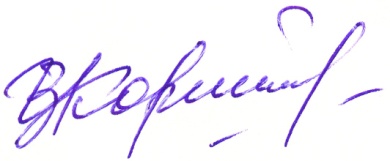 Председатель Курской областнойорганизации Профсоюза                                                           И.В. КорякинаПриложение №1ПОЛОЖЕНИЕо фотоконкурсе «Профсоюзы в действии»Областной фотоконкурс «Профсоюзы в действии» (далее - Конкурс) проводится Курским областным комитетом Общероссийского Профсоюза образования в целях привлечения внимания общественности и молодежи к деятельности Профсоюза, повышения престижа Профсоюза, усиления мотивации профсоюзного членства и роста общественной активности.Цели и задачи Цель конкурса - отражение посредством искусства фотографии деятельности Профсоюза по защите прав и законных интересов работающих; содействие любительскому фотоискусству в активном распространении профсоюзной идеологии, мотивации профсоюзного членства. Основные задачи конкурса:- активизировать практическую работу профсоюзных организаций по защите социально-трудовых прав и экономических интересов членов Профсоюза;- повысить информационно-пропагандистскую работу в профсоюзных организациях;- влиять на активную жизненную позицию у молодёжи;- привлечь к творчеству и искусству фотографии членов Профсоюза.Сроки проведения2.1. Конкурс проводится в период с 01 апреля по 15 октября 2021 года.Руководство конкурсом3.1. Для проведения конкурса президиум обкома профсоюза утверждает состав организационного комитета. Территориальные организации и первичные профсоюзные организации областного подчинения определяют лучшие работы, представленные членами Профсоюза, и направляют фотографии победителей в конкурсную комиссию.Требования к работамНа конкурс принимаются цветные фотографии, созданные авторами в 2020 и в 2021 годах в электронном виде или на электронном носителе. Размер изображения - не более 3500 пикселей по длинной стороне.К фотоматериалам необходимо приложить заявку с указанием организации, направляющей конкурсный материал, названием фоторабот (должны быть краткими), года издания, Ф.И.О. автора, номер контактного телефона, адрес электронной почты (форма заявки прилагается).Материалы направляются по адресу: 305001, г. Курск, ул.  Дзержинского, д.53, каб.18. E-mail: profobrkursk@mail.ru. Авторы фоторабот предоставляют обкому профсоюза право на некоммерческое использование фотографий без их предварительного уведомления и без выплаты какого-либо вознаграждения.Фотоработы, представленные на конкурс, не рецензируются и обратно не возвращаются. Коллажи с использованием графических и электронных редакторов на конкурс не принимаются.Содержание и критерии оценки конкурсных работСодержание и основные направления представляемых на конкурс фотоматериалов должны иллюстрировать деятельность профсоюзов по защите прав и законных интересов трудящихся и могут включать следующие темы:	- год информационной политики и цифровизации работы Профсоюза;- профсоюзное волонтерство: развитие добровольчества в профсоюзном коллективе;- социальное партнерство в действии;- спортивная жизнь Профсоюза; - правозащитная деятельность;- обеспечение безопасного и здорового труда;- молодежь в профсоюзных рядах.Фотоработы оцениваются по следующим критериям: - соответствие целям и задачам фотоконкурса; - содержательность и информативность;- композиционное решение; - достоверность;- выразительность и оригинальность.Подведение итогов и награждениеПредставленные на конкурс работы оценивает организационный комитет. Победители конкурса награждаются дипломами Курской областной организации Общероссийского Профсоюза образования. Работы победителей передаются на областной этап конкурса, организуемый Союзом «Федерация организаций Профсоюзов Курской области». ЗАЯВКАна участие в фотоконкурсе «Профсоюзы в действии»Подпись руководителя организацииМ.П.Приложение №2СОСТАВОрганизационного комитета областного фотоконкурса «Профсоюзы в действии»01 апреля 2022 года г. Курск          № 17-01Название организацииФ.И.О. участника, дата рождения, контактный телефон, адрес эл. почтыНазвание работыГод создания работыКорякина И.В.председатель обкома профсоюза, председатель оргкомитетаМеталиченко С.С.зам. председателя обкома профсоюзаЧлены комиссииЧлены комиссииЧлены комиссииАнтопольский К.В.правовой инспектор труда обкома профсоюзаУжакина З.А.главный специалист обкома профсоюза Сухорукова Нина Никитична (по согласованию)Председатель Большесолдатской территориальной организации ПрофсоюзаМиронова Инна Николаевна (по согласованию)Председатель ППО ОБУ ДО "Областной центр развития творчества детей и юношества"